		Room 11 										Mrs. Brook	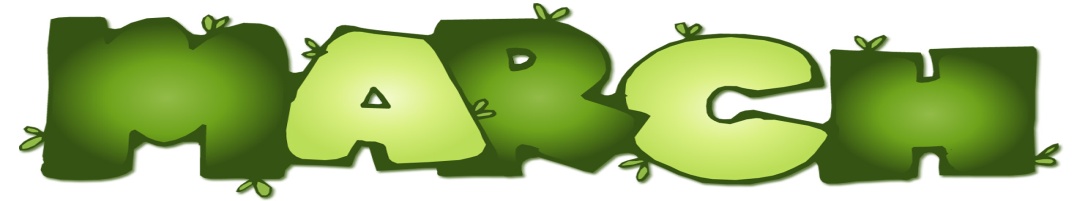 MondayTuesdayWednesdayThursdayFriday1Read: The Ant and the Chrysalis“Fox in Socks”2“Green Eggs and Ham”Happy Birthday Dr. Seuss!!3“One Fish Two Fish”Wear red & blue4Dr. Seuss Day!Dress as your favorite Dr. Seuss character7Fished the Alphabet yay!!!Review A-Z#198Group projectPaint a rainbow9Color mixing funFinish group project10Scissor practiceshapes11Scissor practiceFinish shapes14Last number #20Easel Paint a shamrockLeprechaun Traps are due15Make a Leprechaun*Start sight words16Pot of gold craft17St Patrick’s Day!Wear green18Go on a nature walk & visit the butterfly garden21                 It’s SPRING!Talk about the change in seasons22Flower art projectTearing paper art23Spring treePainting project24Crayon resist flower art25Cloud shapesSensory bin28               	B-I-N-G-O29Kaboom Game30ABC exercise31Free Play Sensory bin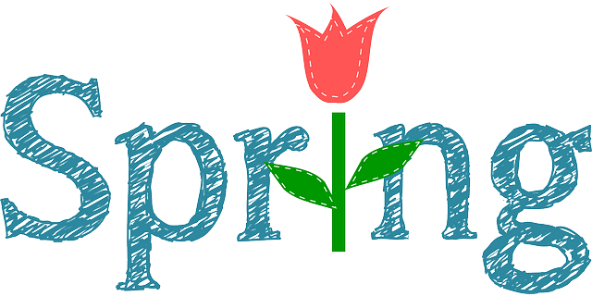 